                                                                                                               Camporosso, 31 gennaio 2018                                                                                            ALL’ISTITUTO COMPRENSIVO BIANCHERI - VENTIMIGLIA                                                                                            ALL’ISTITUTO COMPRENSIVO CAVOUR - VENTIMIGLIA                                                                                            ALL’ISTITUTO COMPRENSIVO A.DORIA –VALLECROSIA                                                                                            ALL’ISTITUTO COMPRENSIVO DI BORDIGHERAOGGETTO: 5° CORSO MONTESSORI PER INSEGNANTI SCUOLA INFANZIA.Si comunica alle insegnanti eventualmente interessate a recuperare le ore non svolte nel corso precedente,  o a quelle che vorranno iniziarlo ex novo, che il “5°Corso Montessori” inizierà  l’08 marzo 2018 si svolgerà come segue:         Sede Camporosso Capo Infanzia  Giovedì 08 marzo 2018 dalle 17,00 alle 19,00Giovedì 22 marzo 2018 dalle 17,00 alle 19,00Giovedì 05 aprile 2018 dalle 17,00 alle 19,00Giovedì 12 aprile 2018 dalle 17,00 alle 19,00Si precisa che il corso è previsto per un numero massimo di n. 20 iscritti e che le insegnanti interne sono attualmente n. 09.Le insegnanti provenienti dagli altri istituti dovranno versare € 25,00 tramite bonifico bancario, quale iscrizione e partecipazione al corso                                             - IBAN IT93 I 03069 49110 1 00000 300 148  -                 o direttamente c/o l’Ufficio Tesoreria dell’Istituto Bancario San Paolo di Ventimiglia.I nominativi delle nuove adesioni dovranno essere comunicati in segreteria a Patrizia, via e-mail o anche telefonicamente.                                                                           Il Dirigente Scolastico Inc.                                                                      (Dott.ssa  M.Teresa GORLERO)La firma deve intendersi autografa e sostituita da indicazione a
mezzo stampa ai sensi dell' art. 3, comma 2 del D.Lgs n. 39/93GMT/gp                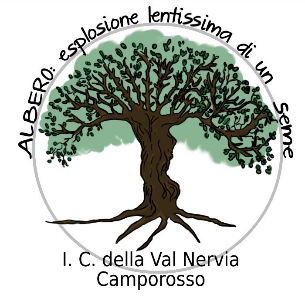 ISTITUTO COMPRENSIVO DELLA VAL NERVIAScuola dell’Infanzia, Primaria e Secondaria di I gradoVia S. Rocco - 18033 Camporosso (IM) 
 0184293201  01841950470www.icvalnervia.gov.it  
 IMIC80200R@istruzione.it Posta certificata: IMIC80200R@pec.istruzione.itC.F.: 90057210081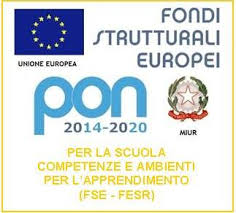 